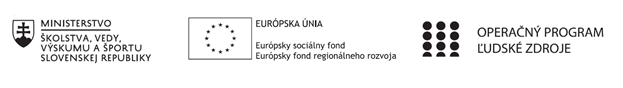 Správa o činnosti pedagogického klubu Príloha:Prezenčná listina zo stretnutia pedagogického klubuPokyny k vyplneniu Správy o činnosti pedagogického klubu:Prijímateľ vypracuje správu ku každému stretnutiu pedagogického klubu samostatne. Prílohou správy je prezenčná listina účastníkov stretnutia pedagogického klubu. V riadku Prioritná os – VzdelávanieV riadku špecifický cieľ – uvedie sa v zmysle zmluvy o poskytnutí nenávratného finančného príspevku (ďalej len "zmluva o NFP")V riadku Prijímateľ -  uvedie sa názov prijímateľa podľa zmluvy o poskytnutí nenávratného finančného príspevku V riadku Názov projektu -  uvedie sa úplný názov projektu podľa zmluvy NFP, nepoužíva sa skrátený názov projektu V riadku Kód projektu ITMS2014+ - uvedie sa kód projektu podľa zmluvy NFPV riadku Názov pedagogického klubu (ďalej aj „klub“) – uvedie sa  názov klubu V riadku Dátum stretnutia/zasadnutia klubu -  uvedie sa aktuálny dátum stretnutia daného klubu učiteľov, ktorý je totožný s dátumom na prezenčnej listineV riadku Miesto stretnutia  pedagogického klubu - uvedie sa miesto stretnutia daného klubu učiteľov, ktorý je totožný s miestom konania na prezenčnej listineV riadku Meno koordinátora pedagogického klubu – uvedie sa celé meno a priezvisko koordinátora klubuV riadku Odkaz na webové sídlo zverejnenej správy – uvedie sa odkaz / link na webovú stránku, kde je správa zverejnenáV riadku  Manažérske zhrnutie – uvedú sa kľúčové slová a stručné zhrnutie stretnutia klubuV riadku Hlavné body, témy stretnutia, zhrnutie priebehu stretnutia -  uvedú sa v bodoch hlavné témy, ktoré boli predmetom stretnutia. Zároveň sa stručne a výstižne popíše priebeh stretnutia klubuV riadku Závery o odporúčania –  uvedú sa závery a odporúčania k témam, ktoré boli predmetom stretnutia V riadku Vypracoval – uvedie sa celé meno a priezvisko osoby, ktorá správu o činnosti vypracovala  V riadku Dátum – uvedie sa dátum vypracovania správy o činnostiV riadku Podpis – osoba, ktorá správu o činnosti vypracovala sa vlastnoručne   podpíšeV riadku Schválil - uvedie sa celé meno a priezvisko osoby, ktorá správu schválila (koordinátor klubu/vedúci klubu učiteľov) V riadku Dátum – uvedie sa dátum schválenia správy o činnostiV riadku Podpis – osoba, ktorá správu o činnosti schválila sa vlastnoručne podpíše.Príloha správy o činnosti pedagogického klubu                                                                                             PREZENČNÁ LISTINAMiesto konania stretnutia: Gymnázium Hlinská 29, ŽilinaDátum konania stretnutia: 14.06.2021Trvanie stretnutia:  od 16:00 hod	do 18:00 hod	Zoznam účastníkov/členov pedagogického klubu:Meno prizvaných odborníkov/iných účastníkov, ktorí nie sú členmi pedagogického klubu  a podpis/y:Prioritná osVzdelávanieŠpecifický cieľ1.1.1 Zvýšiť inkluzívnosť a rovnaký prístup ku kvalitnému vzdelávaniu a zlepšiť výsledky a kompetencie detí a žiakovPrijímateľGymnáziumNázov projektuGymza číta, počíta a bádaKód projektu  ITMS2014+312011U517Názov pedagogického klubu GYMZA FYZDátum stretnutia  pedagogického klubu14.6.2021Miesto stretnutia  pedagogického klubuGymnázium Hlinská 29Meno koordinátora pedagogického klubuA. BednárováOdkaz na webové sídlo zverejnenej správywww.gymza.skManažérske zhrnutie:krátka anotácia, kľúčové slová Anotácia:Členovia klubu sa zaoberali dopracovaním návrhu projektov pre žiakov stanovených na predchádzajúcom stretnutí. Na príklade I.B triedy sa zaoberali spôsobom vytvorenia vhodných skupín žiakov, vychádzajúc z poznania  týchto žiakov všetkými členmi klubu. V tomto rozdelení vychádzali z charakteristík tímových rolí tak, aby boli rovnomerné zastúpené v daných skupinách. Členovia klubu navrhli, aby žiaci vypracovali test/dotazník, ktorý by im ukázal akú rolu dokážu v práce v tíme zastávať.V závere stretnutia sa venovali vyhodnoteniu práce klubu.Kľúčové slová:Projektové vyučovanie, tímové roly Hlavné body, témy stretnutia, zhrnutie priebehu stretnutia: Členovia klubu sa v úvode oboznámili s Balbinovým rozdelením tímových rolí:Roli zamerané na činy – nápady vedia uskutočniť v praxi: Konkretizátor –  skeptický extrovertImplementátor – prináša do tímu disciplínuFinalizátor – produktívny detailistaRoly zamerané na ľudí – spájajú ľudí a myšlienky:Koordinátor – vnáša do tímu disciplínuTímový pracovník  – diplomat, ktorý je pre tím oporouZásobovač – získava nové kontaktyRoly zamerané na myšlienky – analyzujú možnosti a majú technické znalostiInovátor– prináša inovatívne riešeniaKontrolór – Hodnotiteľ – kriticky analyzuje rozhodnutiaOdborník – vo svojej oblasti je expertomA s charakteristikou ich silných a slabých stránok.Pri zostavovaní návrhov tímov vychádzali vyučujúci vo zvolenej I.B triede z toho, že základom dobre fungujúceho tímu je vyhnúť sa tomu, aby vznikol tím s veľmi podobným súborom rolí. Napríklad v tíme, kde prevláda rola inovátora, sa môže stať, že členovia budú síce chrliť inovatívne nápady, avšak nebude ich mať kto uskutočniť. Rozdelenie rolí podľa kategórií – roly zamerané na činy, roly zamerané na ľudí a roly zamerané na myšlienky – je pri zostavovaní tímu kľúčové. Ideálny tím by totiž mal mať zastúpenie z každej kategórie. Základom sú tri roly: inovátor, implementátor a koordinátor. S nimi sa vytvorí tím, ktorý bude schopný prinášať riešenia aj ťažších problémov, bude ich vedieť prakticky implementovať a bude pracovať organizovane.V súlade s Belbinovým výskumom určili počet členov v tíme na 6. V ďalšej časti stretnutia členovia tímu vyhľadali niekoľko dotazníkov/testov na samotestovanie žiakov a ich tímových rolí. V závere stretnutia sa venovali zhrnutiu a vyhodnoteniu práce klubu, ktorí považujú za prínosný a obohacujúci. Ako negatívnu stránku vnímajú, že mnohé navrhovnané aktivity sa nedali alebo dali len ťažko realizovať so žiakmi vzhľadom na dištančnú výuku v tomto školskom roku. Závery a odporúčania:Členovia klubu dopracujú návrh rozdelia tímov v I.B triede do skupín po 6 s rešpektovaním odhadovaných tímových rolí žiakov. V triede I.B zadajú dotazník/test na samodiagnostikovanie tímových rolí žiakov. Porovnajú svoje a žiacke výsledky. Na základe toho zostavia konečné tímy, ktoré budú pracovať v nasledujúcom školskom roku. Na základe týchto skúseností budú učitelia tvoriť žiacke tímy aj v budúcom školskom roku v ostatných triedach pri zadávaní tímových prác. Po realizácii projektov si členovia klubu vymienia skúsenosti a navrhnú úpravy projektovej úlohy do budúcnosti. Zamerajú sa aj na zhodnotenie zloženia tímov a navrhnú ich prebudovanie do budúcich činností žiakov. Vypracoval (meno, priezvisko)Ľubomír ČervenýDátum14.06..2021PodpisSchválil (meno, priezvisko)Andrea BednárováDátum14.06.2021PodpisPrioritná os:VzdelávanieŠpecifický cieľ:1.1.1 Zvýšiť inkluzívnosť a rovnaký prístup ku kvalitnému vzdelávaniu a zlepšiť výsledky a kompetencie detí a žiakovPrijímateľ:GymnáziumNázov projektu:Gymza číta, počíta a bádaKód ITMS projektu:312011U517Názov pedagogického klubu:Gymza FYZč.Meno a priezviskoPodpisInštitúcia1.Andrea BednárováGymnázium2. Ľubomír ČervenýGymnázium3.Marek VaňkoGymnáziumč.Meno a priezviskoPodpisInštitúcia